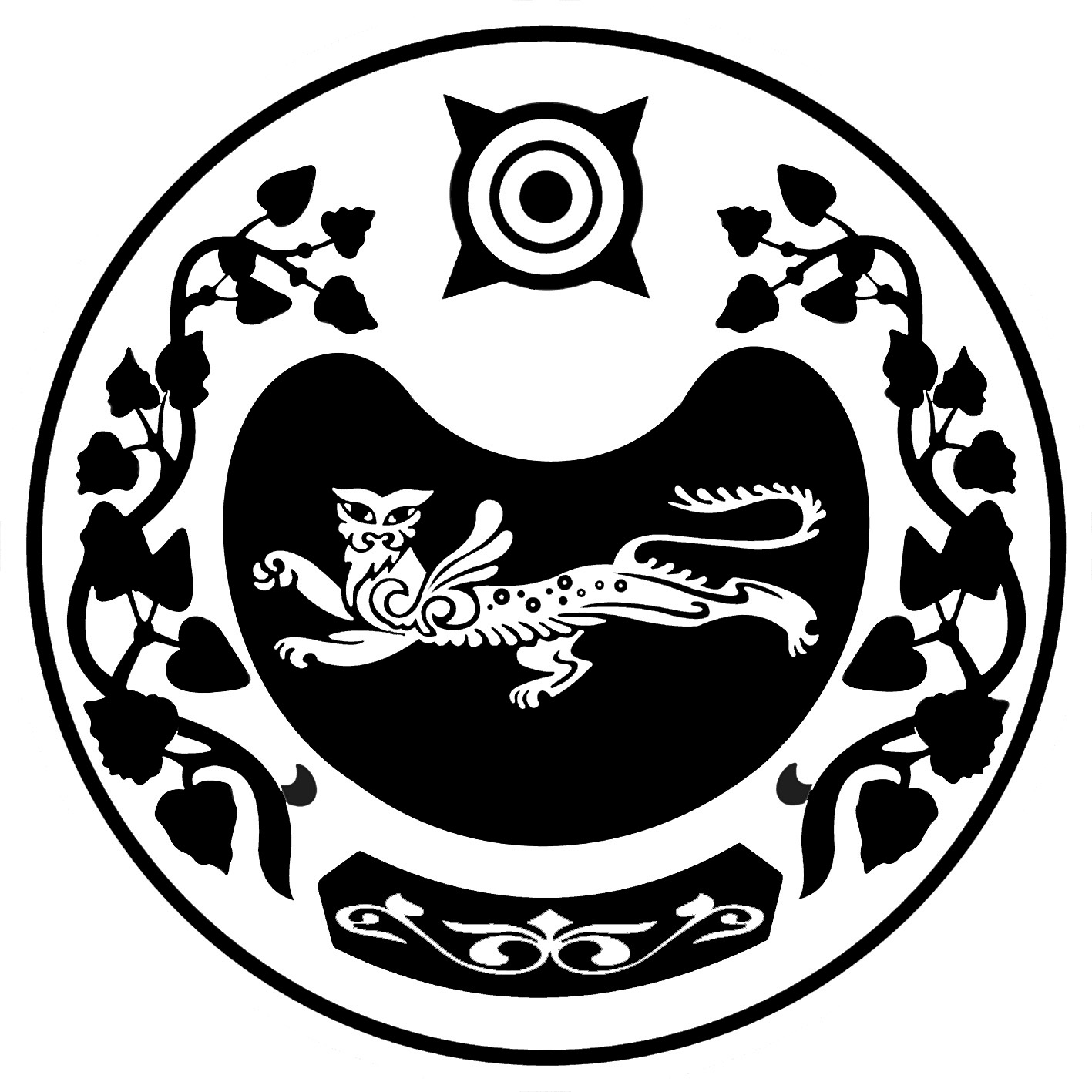 ПОСТАНОВЛЕНИЕот  06.10.2022 г.    № 586-пс. КалининоОб утверждении муниципальной программы«Энергосбережение и повышение энергетической эффективности на 2023-2027 годыАдминистрации Калининского сельсовета»В соответствии с Федеральными законами от 06.10.2003 года №131-ФЗ «Об общих принципах организации местного самоуправления в Российской Федерации», от 23.11.2003 года № 261-ФЗ «Об энергосбережении и повышении энергетической эффективности и внесение в отдельные законодательные акты Российской Федерации», руководствуясь Уставом муниципального образования Калининский сельсовет, администрация Калининского сельсоветаПОСТАНОВЛЯЕТ:Утвердить муниципальную программу «Энергосбережение и повышение энергетической эффективности на 2023-2027 годы Администрации Калининского сельсовета» (Приложение)Главному бухгалтеру централизованной бухгалтерии администрации Калининского сельсовета Янгуловой В.Н. включить программу в перечень муниципальных программ, предусмотренных к финансированию из бюджета Калининского сельсовета.Настоящее постановление вступает в силу после его официального опубликования (обнародования)Контроль за исполнением настоящего постановления оставляю за собой.         Глава Калининского сельсовета			                             И.А. СажинПриложение К Постановлению  администрацииКалининского сельсоветаОт 06.10.2022 г. № 586        МУНИЦИПАЛЬНАЯ ПРОГРАММА ЭНЕРГОСБЕРЕЖЕНИЯ И ПОВЫШЕНИЯ ЭНЕРГЕТИЧЕСКОЙ ЭФФЕКТИВНОСТИ НА 2023-2027 годыАДМИНИСТРАЦИЯ КАЛИНИНСКОГО СЕЛЬСОВЕТА УСТЬ-АБАКАНСКОГО РАЙОНА РЕСПУБЛИКИ ХАКАСИЯПАСПОРТ ПРОГРАММЫ ЭНЕРГОСБЕРЕЖЕНИЯ И ПОВЫШЕНИЯ ЭНЕРГЕТИЧЕСКОЙ ЭФФЕКТИВНОСТИСВЕДЕНИЯ О ЦЕЛЕВЫХ ПОКАЗАТЕЛЯХ ПРОГРАММЫ ЭНЕРГОСБЕРЕЖЕНИЯ И ПОВЫШЕНИЯ ЭНЕРГЕТИЧЕСКОЙ ЭФФЕКТИВНОСТИПЕРЕЧЕНЬ МЕРОПРИЯТИЙ ПРОГРАММЫ ЭНЕРГОСБЕРЕЖЕНИЯ И ПОВЫШЕНИЯ ЭНЕРГЕТИЧЕСКОЙ ЭФФЕКТИВНОСТИМероприятия, направленные на экономию и сбережение энергетических ресурсов:- своевременная промывка систем отопления;- замена ламп накаливания на энергосберегающие;- установка приборов учета;- замена светильников уличного освещения типа ДРЛ/ДНАТ на светодиодные светильники;- установка фотореле на объектах уличного освещения;- организация уличного освещения, с приведением параметров освещенности в соответствии   нормам искусственного освещения селитебных территорийОБОСНОВАНИЕ РЕСУРСНОГО ОБЕСПЕЧЕНИЯДля решения поставленных задач планируются денежные средства из местного бюджета – 840,00 тыс. руб.Объем затрат на реализацию программы по направлениям расходования средств, источникам финансирования и государственным заказчикам  приведены в таблице 1.Таблица 1Объем финансирования программы за счет средств местного бюджета подлежит ежегодному уточнению при формировании проекта бюджета Калининского сельсовета на соответствующий год.РОССИЯ ФЕДЕРАЦИЯЗЫХАКАС РЕСПУБЛИКААFБАН ПИЛТIРI  АЙMAATAЗOБА ПИЛТIРI ААЛ  ЧÖБIHIҢYCTAF ПACTAAРОССИЙСКАЯ ФЕДЕРАЦИЯРЕСПУБЛИКА ХАКАСИЯУСТЬ-АБАКАНСКИЙ РАЙОНАДМИНИСТРАЦИЯКАЛИНИНСКОГО СЕЛЬСОВЕТАПолное наименование организацииОснование для разработки программы Федеральный закон от 23.11.2009 N 261-ФЗ (ред. от 28.12.2013) «Об энергосбережении и о повышении энергетической эффективности и о внесении изменений в отдельные законодательные акты Российской Федерации».Приказ Минэнерго России от 30.06.2014 N 398 «Об утверждении требований к форме программ в области энергосбережения и повышения энергетической эффективности организаций с участием государства и муниципального образования, организаций, осуществляющих регулируемые виды деятельности, и отчетности о ходе их реализации»Постановление Правительства РФ от 11 февраля 2021 г. N 161"Об утверждении требований к региональным и муниципальным программам в области энергосбережения и повышения энергетической эффективности и о признании утратившими силу некоторых актов Правительства Российской Федерации и отдельных положений некоторых актов Правительства Российской Федерации"4) Приказ Министерства экономического развития РФ от 17 февраля 2010 г. N 61 "Об утверждении примерного перечня мероприятий в области энергосбережения и повышения энергетической эффективности, который может быть использован в целях разработки региональных, муниципальных программ в области энергосбережения и повышения энергетической эффективности"5) Приказ Министерства экономического развития РФ от 15 июля 2020 г. N 425 "Об утверждении методических рекомендаций по определению в сопоставимых условиях целевого уровня снижения государственными (муниципальными) учреждениями суммарного объема потребляемых ими дизельного и иного топлива, мазута, природного газа, тепловой энергии, электрической энергии, угля, а также объема потребляемой ими воды"6) Постановление Правительства РФ от 7 октября 2019 г. N 1289 "О требованиях к снижению государственными (муниципальными) учреждениями в сопоставимых условиях суммарного объема потребляемых ими дизельного и иного топлива, мазута, природного газа, тепловой энергии, электрической энергии, угля, а также объема потребляемой ими воды"Полное наименование исполнителей и (или) соисполнителей программыАдминистрация Калининского сельсовета Усть-Абаканского района Республики ХакасииПолное наименование разработчиков программыАдминистрация Калининского сельсовета Усть-Абаканского района Республики ХакасииЦели программы• Обеспечение снижения объема потребляемых энергоресурсов, теплоресурсов  до 12 % к 2027 годуЗадачи программы- создание условий для обеспечения энергосбережения и повышения энергетической эффективности;- реализация имеющегося потенциала энергосбережения муниципальных учрежденийЦелевые показатели программы- экономия потребления электрической энергии муниципальными учреждениями2023-2027 годы – 7%.- экономия потребления тепловой энергии  муниципальными учреждениями2023-2027 годы – 5%.Сроки реализации программы2023-2027 годыИсточники и объемы финансового обеспечения реализации программыБюджетные средства - 840 тыс. руб., в том числе:2023 год – 500 тыс.руб.;2024 год – 85 тыс. руб. ;2025 год — 85 тыс.руб.;2026 год — 85 тыс. руб.;2027 год — 85 тыс.руб.Планируемые результаты реализации программыСнижение расходов бюджета на оплату коммунальных услугИсполнителиАдминистрация Калининского сельсоветаИсточники финансированияБюджет Калининского сельсоветаКонтроль за выполнениемАдминистрация Калининского сельсовета№Наименование показателя программыЕдиницаизмеренияПлановые значения целевых показателей программыПлановые значения целевых показателей программыПлановые значения целевых показателей программыПлановые значения целевых показателей программыПлановые значения целевых показателей программы№Наименование показателя программыЕдиницаизмерения20232024202520262027123456781Снижение потребления тепловой энергии на отоплениеВтч/м2/ГСОП55,72----4Снижение потребления электрической энергиикВтч/м222,3----5Оснащение зданий, строений, сооружений приборами учета используемых энергетических ресурсовШт-----6Организация уличного освещения, с приведением параметров освещенности в соответствие нормам искусственного освещения селитебных территорийШт/м(кол-во светильников/ протяженность ул.)1348/43,248----Наименование мероприятия, источник финансированияОбъем финансирования (тыс. руб.)Объем финансирования (тыс. руб.)Объем финансирования (тыс. руб.)Объем финансирования (тыс. руб.)Объем финансирования (тыс. руб.)Объем финансирования (тыс. руб.)Наименование мероприятия, источник финансированияВСЕГОВ том числе по годамВ том числе по годамВ том числе по годамВ том числе по годамВ том числе по годамНаименование мероприятия, источник финансированияВСЕГО202320242025202620271234567Замена светильников уличногоосвещения типа ДРЛ/ДНАТна светодиодные светильники42,712,7101010-установка приборов учета------Организация уличногоосвещения, с приведениемпараметров освещенности всоответствии нормамискусственного освещенияселитебных территорий797,3457,385858585